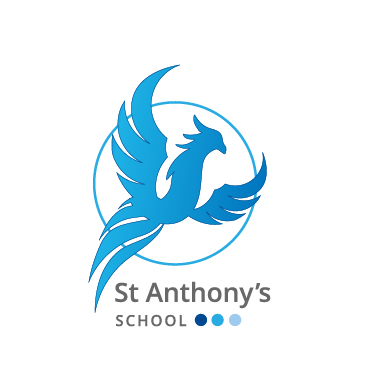 St Anthony’s School Policy No. 17 AssessmentSept 2023Contents Article 29: The UN Convention on the Rights of the Child	3Introduction	3enables teachers to:	3Range of Assessment	4Recording	6Marking	6Pupil Targets	6Progress Files	6National Curriculum Tasks/Tests	6Reporting	7Monitoring and Evaluation	7Article 29: The UN Convention on the Rights of the Child‘Education must develop every child’s personality, talents and abilities to the full. It must encourage the child’s respect for their parents, their own and other cultures, and the environment.’IntroductionAssessment of children in all areas of the curriculum is an essential part of the educational process. Assessment helps teachers to monitor pupil progress, evaluate the success of different programmes, plan and prepare for future lessons and ensures that the individual needs of our pupils are addressed specifically and in a way that will enable them to gain the most from their education. Accurate assessment of pupil progress enables us to fulfil our statutory requirement to report pupil achievements and general progress.Aims & ObjectivesThe aims & objectives of this policy are:To raise the standards of achievement throughout the schoolTo maintain accurate records of progress and attainment of individual children and cohortsTo ensure consistency in assessing achievement and identifying achievable and challenging targets for each child. To enable the active involvement of pupils in their own learning.To enable teachers and professionals to use assessment judgements to plan work that accurately reflects the needs of individual pupils.To provide regular information for parents that enable them to support their child’s learning.To provide the information that allows school leaders and governors to make judgements about the effectiveness of the school. (No longer an Ofsted requirement)The Assessment, Recording and Reporting Policy  enables the school & governing body to:Make judgements relating to the planning, effectiveness and resourcing of the school curriculum.enables teachers to:Monitor children’s progress.Evaluate the effectiveness of different programmes, materials and teaching strategies in their curriculum planning.Plan more effectively and prepare for future learning.Identify pupil strengths and highlight areas in need of development.Set realistic and achievable targets for groups and individual pupils..Effectively communicate pupils’ achievements to parents, governors and other responsible parties.enables pupils to:Recognise and celebrate their academic and personal achievements.Identify their strengths and areas for development.Take responsibility for their future learning.The Purpose of AssessmentThe principle aim of assessment is to find out whether children are learning. It is the process, which provides information about an individual pupil’s experiences and achievements. Assessment defines what the pupil knows, understands and can do, and provides information to guide future learning. Assessment serves a number of purposes:Formative – so that positive achievements are recognised, discussed and the next step planned.Diagnostic - the recognition of learning difficulties, which can be identified to enable appropriate help and guidance to be given.Summative - the recording of the overall achievement in a systematic way. This can inform and support the accuracy of teacher assessments.  Evaluative - enabling a review of methods within the school and hence leading to a better promotion of the child’s educational needs.Assessment is at the heart of the teaching and learning process.  The aim of our assessment policy is to make assessment a shared process between the teacher, pupil and parent. We aim to encourage all pupils to become fully involved in the processes of assessment, review and target setting.The use of ongoing classroom based assessment ensures that:The classroom organisation creates a learning environment.The curriculum facilitates successful learning experiences, which is particularly important for children with complex learning difficulties.The child’s skills, abilities and knowledge are recorded and routes of progression are identified.Pupils know what they are expected to be learning, what they have achieved and how they can improve.The evaluation process documents what the child has learnt, what the outcomes are and what strategies must be employed to facilitate future learning for the pupil.Range of AssessmentThere is a range of Formative and Summative assessment that takes place at St. Anthony’s including:Self – AssessmentPeer - AssessmentObserving pupils at workAsking effective questionsDiscussion and listeningVerbal, Written and Practical workDay to day class workMarkingBenchmarkingArbor marksheetsThrive profilingPupil surveysPortfolios of workBaseline AssessmentsSchool based Target Setting –(daily, weekly or termly)Annual Reviews and Transition PlanningExternal Accreditation at Key Stage 4ExaminationsAssessment methods used are varied according to the subject and consider different learning styles. The school encourages good assessment practices, which we believe are based upon:Clear curriculum intentionsSharing learning objectives/success criteria with pupilsBeing an integral part of classroom activitiesAppropriateness of the taskFocusing on learning processes as well as learning outcomesDrawing upon a wide range of evidencePlacing achievement in contextIndicating strengths and identifying areas for reinforcement or developmentInvolving pupils in setting targets, reflection and review, with a particular focus on developing meta-cognitive practices.Informing about individual progressFormative assessment in all subjects is ongoing throughout the year using Arbor marksheets. Reading assessment is supported by the full range of Reading doctor resources. Our assessment practice is aimed at having a positive impact on pupils’ attitudes, motivation and self-esteem. At St. Anthony’s, pupils are active participants in their assessment. Pupils are encouraged through feedback and marking systems to reflect upon what they have learnt, identify any problems they may be experiencing and explore avenues for future development and improvement through appropriate, realistic and achievable target setting. This process enables the teacher to be reflective, identifying the circumstances when and where effective learning has taken place.Meta-cognitive approaches are used to augment this process.Thrive profiles are completed in terms 1, 3 and 6. These are used to track and analyse pupil progress in SEMH. They inform target setting, provision plans, interventions and classroom strategies. RecordingAll schools are required to maintain annually updated records of pupil achievement, skills and abilities. This will enable teachers to:Track pupil progress.Set individual and group targets.Confirm end of year and statutory end of Key Stage assessment results.Provide information regarding pupil progress for parents and other teachers.The school uses Arbor to record pupil progress and attainment for all curriculum subjects 3 times per year. The recording process provides a means of reviewing pupil progress and for setting appropriate individual, group and subject targets. Records are also used to assist continuity and show progression throughout the school.MarkingEffective marking should:Provide feedback to the pupils about their workInclude verbal and written feedback where appropriateEnsure that pupils understand their achievements and know what to do next by use of EBI stickersHighlight areas for improvementEncourage self-evaluation Be capable of easy interpretation by pupils and parentsMarking is in the positive form with dialogue as well as written feedback. Details can be found in the school’s marking policy.Pupil TargetsAcross the school, targets are set in all curriculum subjects for each pupil. The core targets are kept in the pupil’s subject workbooks and are evaluated regularly with the pupils.  Pupil Targets are seen as an important part of the Assessment, Recording and Reporting process. These targets are shared with pupils and a discussion held as to the most effective support needed to help them to achieve them. Pupil participation is regarded as extremely important allowing these targets to be part of the pupil’s Education, Health and Care Plan. Progress FilesProgress Files are completed during Year 11. The document contains a summary of progress and achievement within the curriculum along with any other significant accomplishments including examination certificates and selected items of work, collected via the portfolio system, which are valued by the pupil. End of Key Stage 2 Assessments These are conducted and recorded in the official manner. Pupils are assessed according to the statutory guidelines. The whole range of ongoing assessment information, records and evidence is drawn upon when making End-of-Key Stage teacher assessments. Records retained include and statutory teacher assessment results. End of Key Stage results are reported to parents in July.ReportingThe aim of our reporting system is to provide a clear picture of each pupil’s achievements and progress. Parents receive a short report in December, a comprehensive report in April and a final summary report in July.Parents are informally invited into the school to discuss their child’s progress at any time.  Annual review meetings and transitional planning meetings are arranged throughout the year with parents/carers, pupil, teachers and, where necessary, other agencies. Reports are also written throughout the year by the staff for social services, support agencies and educational psychologists.Document Title: AssessmentVersion: K-SENT Version 6Prepared by: Mr Antony CurryGoverning Body Acceptance Date: Date for Next Review: September 2024Link on School WebsiteYes